«УТВЕРЖДАЮ»Руководитель филиала ________ Н.Л. Казанский.     « ___»_____________ 20___ г.КОМАНДИРОВОЧНОЕ ЗАДАНИЕ №Ф.И.О. командируемого:__________________________________________________________________Должность, ученая степень:_______________________________________________________________Лаборатория:____________________________________________________________________________Командируется: _________________________________________________________________________(страна, город, учреждение или место проведения мероприятия)Срок________дней (с «___ »_____________20_____ г. по «___ »_____________20_____ г.)Краткое обоснование поездки:_______________________________________________________________________________________________________________________________________________________________________________________________________________________________________________________________________________________________________________________________________________________________________________________________________________________________________________________________________________________________________________________________________________________________________________________________________Вывозимые материалы:__________________________________________________________________________________________________________________________________________________________Условия и источник финансирования:________________________________________________________________________________________________________________________________________________________________________________________________________________________________________________________			_________________	(__________________)Должность работника 				подпись			инициалы, фамилиявыезжающего в командировку	__________________			________________	(_________________)Должность непосредственного 			 подпись 			инициалы, фамилияруководителя командируемого 			(заведующий лабораторией, отделом, ...)«____ » _______________20__ г.СМЕТА РАСХОДОВ НА КОМАНДИРОВКУФ.И.О._________________________________________________________________________________Должность______________________________________________________________________________Страна_________________________________________________________________________________Пункт назначения_______________________________________________________________________________________________________________________________________________________________Цель командировки_____________________________________________________________________________________________________________________________________________________________Сроки командировки с «_____ »___________________ по «_____ »______________________20____ г.За счет каких средств____________________________________________________________________________________________________________________________________________________________1. Проезд___________________________________________________________________________руб.2. Проживание______________________________________________________________________руб.3. Суточные с «___»_____________20__г. по «___»________________20__г., в том числе:_______дней по ____________ руб._______дней по ____________ руб.Всего: _____дней __________ руб.4. Виза______________________________________________________________________________руб.5. Страховка_________________________________________________________________________руб.6. Прочие расходы____________________________________________________________________руб.Итого расход________________________________руб.ВНИМАНИЕ!В связи с введением электронных билетов, согласно приказам Минтранса России от08.11.2006 г. № 134 и от 23.07.2007 г. № 102 к авансовым отчетам должны быть приложеныследующие документы:1. Электронный билет.2. Оригиналы посадочных талонов (для авиаперелетов).    Контрольный купон (для железнодорожного поезда)3. Чек ККТ - при наличной оплате.4. Распечатка лицевого счета - при безналичной оплате ___________________			_________________	(__________________)Должность работника 				подпись			инициалы, фамилиявыезжающего в командировку	__________________			________________	(_________________)Должность непосредственного 			 подпись 			инициалы, фамилияруководителя командируемого 			(заведующий лабораторией, отделом, ...)«УТВЕРЖДАЮ»Руководитель филиала ________ Н.Л. Казанский.     « ___»_____________ 20___ г.Отчето достижении целей командирования и выполнении служебного поручения__________________________________________________________________________Фамилия, имя, отчество, командированного работника___________________________________________________________________________________Должность (специальность, профессия), наименование подразделения ФилиалаМесто назначения______________________________________________________________________________________________страна, город, организацияДаты командирования: с «____ » ___________20___ г., по «____ »______________ 20___ г., всего__________________Дата начала 			Дата окончания 			         (календарные дни)(с учетом времени на проезд)		Цель командирования:________________________________________________________________________________________________________________________________________________________(указать мероприятие, в котором участвовал командированный работник)Отчет командируемого:________________________________________________________________________________________________________________________________________________________________________________________________________________________________________________________________________________________________________________________________________________________________________________________________________________________________________________________________________________________________________________________________________________________________________________________________________________________________________________________________________________________________________________________________________________________________________________________________________________________________________________________________________________________________________________________________________________________________________________________________________________________________________________________________________________________________________________________________________   _____________________   _______________________«____ »_____________ 20___ г.Должность командированного работника 	Личная подпись 		И.О. ФамилияЗаключение о выполнении служебного поручения:  ВЫПОЛНЕНО__________________					________________(_________________)Должность непосредственного 					подпись		инициалы, фамилияруководителя командируемого 			(заведующий лабораторией, отделом, ...)ПАМЯТКА ДЛЯ КОМАНДИРУЕМОГО РАБОТНИКАДля командирования оформляются:1. Командировочное задание.2. Смета расходов на командировку.3. Экспертное заключение о возможности открытого опубликования тезисов, материалов ит.д.. (Если необходимо)4. Разрешение на вывоз материалов за границу России.5. Другие документы, являющиеся основанием для направления в командировкуКомандировочное задание подписывается непосредственным руководителемкомандируемого, самим командируемым (в порядке ознакомления) и направляется насогласование (утверждение) руководителю Филиала вместе со сметой расходов на командировку для получения денежных средств.К командировочному заданию прикладывается документ-основание (приглашение насеминар, конференцию, контракт, частное приглашение и т.п.).После утверждения командировочное задание, письменное заявление работника осогласии на привлечение к работе в выходные и нерабочие праздничные дни, оформленное вустановленном порядке, передаются в отдел кадров для подготовки приказа о направлении вкомандировку.Смета расходов передается работником в бухгалтерию.Следует сохранять все документы, полученные в поездке по командировочнымрасходам, в том числе:- билеты и посадочные талоны, на которых должны быть указаны дата поездки, номеррейса;- счета оплаты услуг по оформлению проездных документов с расшифровкой услуги(оформление билета, комиссионный сбор и т.п.);- распечатку (выписку) из банка, подтверждающую назначение списанных денежныхсредств при оплате платежной картой;- счет или счет-фактуру, в которых выделен налог на добавленную стоимость. Например,если в гостиничном счете записано: «Итого: стоимость 944 руб., в том числе НДС»,попросите записать: «Итого: стоимость 944 руб., в том числе НДС - 144 руб.» илидополнительно выписать счет-фактуру. К счету за проживание обязательно требуйтекассовый чек. При командировании за границу России и отсутствии кассового чекадопускается представление счета, распечатанного на бланке гостиницы и заверенногоподписью ответственного лица гостиницы и печатью (штампом).В течение трех дней по возвращении из командировки необходимо:- представить в бухгалтерию все документы, подтверждающие расходы на командировку;- оформить Отчет о достижении целей командирования и выполнении служебногопоручения (в отчете дается подробная информация о результатах командировки, делаютсявыводы и даются рекомендации).Обратите внимание!Если документ, подтверждающий произведенные расходы составлен на иностранном языке,необходимо представить построчный перевод (на отдельном листе) на русский язык заподписью лица, осуществившего перевод.Срок пребывания работника в месте командирования определяется по проезднымдокументам, представляемым работником по возвращении из служебной командировки.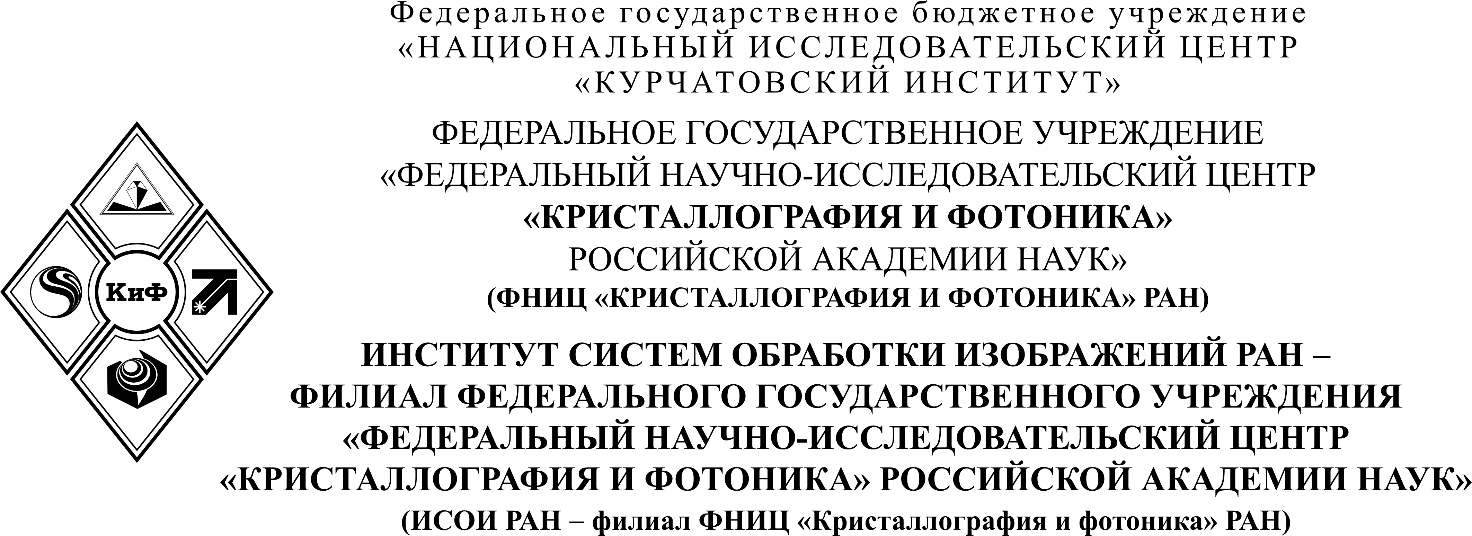  «ПРОВЕРЕНО»Главный бухгалтер___________ М.А. Дмитриева«___»______________________ 20___г